AKTIVNOST: IGRE LOPTOMOPIS AKTIVNOSTIBACI LOPTU U ZRAK DESET PUTA I UHVATI JE RUKAMA.PAZI DA NE PADNE NA POD.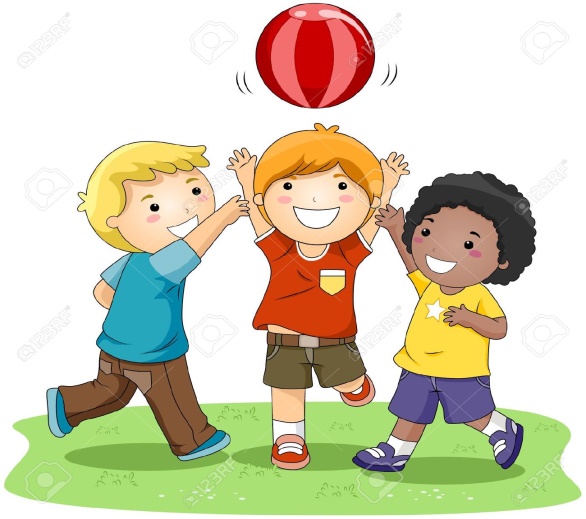 DOBACUJ SE LOPTOM S RODITELJIMA, BRAĆOM ILI PRIJATELJIMA.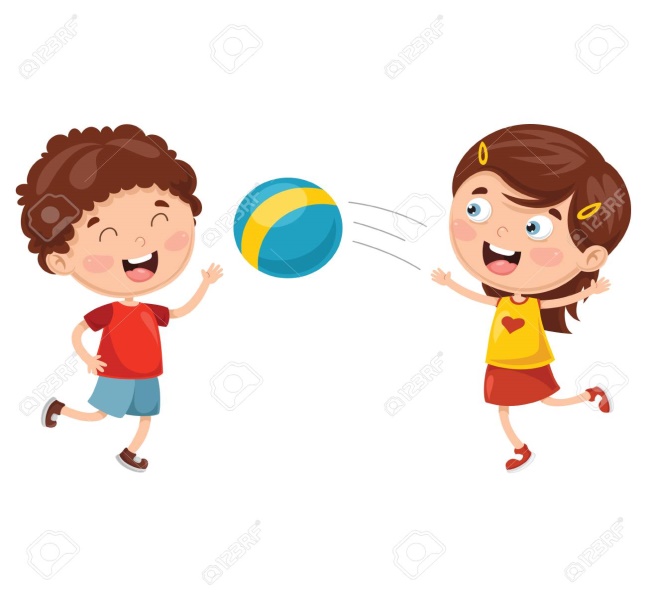 ODABERITE JEDNU IGRU LOPTOM I ZABAVITE SE S ČLANOVIMA OBITELJI ILI PRIJATELJIMA.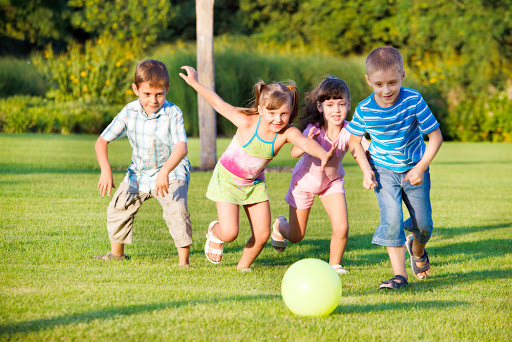 